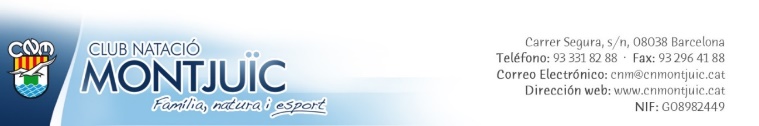 Modelo presentación queja o denunciaEnviar por correo electrónico a: laura.martinez@cnmontjuic.cat